GTK:n sähly Rantavitikan peruskoulun salissa 2023-2024, osoite Yliopistonkatu 6Vuoro tiistaisin klo 16-17, alkaen 29.8.2023Autot parkkiin kiertoympyrän reunoille pitkittäin, jotta päiväkodin noutoliikenne onnistuuPäässä soralla pari paikkaa myös Kulku talon itäpään ovesta, sähköavaimen koodi avaimenperässäHuom! Poistuessa pitää kuitata sähköavaimella ulko-oven sisäpuolelta hälytys päälleSisällä suoraan eteenpäin noin 30 m, sitten vasemmalle portaat ylösYlhäällä poikien pukukopit, kun jatkaa suoraan portaista eteenpäin, ovat avoinna iltaisinSalissa yhdessä varastossa mustat salibandylaidat, ovat käytettävissä. Sieltä voidaan ottaa ainakin kulmapalat, kun ei ehkä ehditä kasaamaan ja purkamaan joka kertaSalissa voi olla edellinen vuoro klo 16 saakka, mutta voi kuulemma mennä noin klo 15.45Jos ovi ei aukea, voi soittaa talonmiehelle: Ismo Miettunen 0400 964586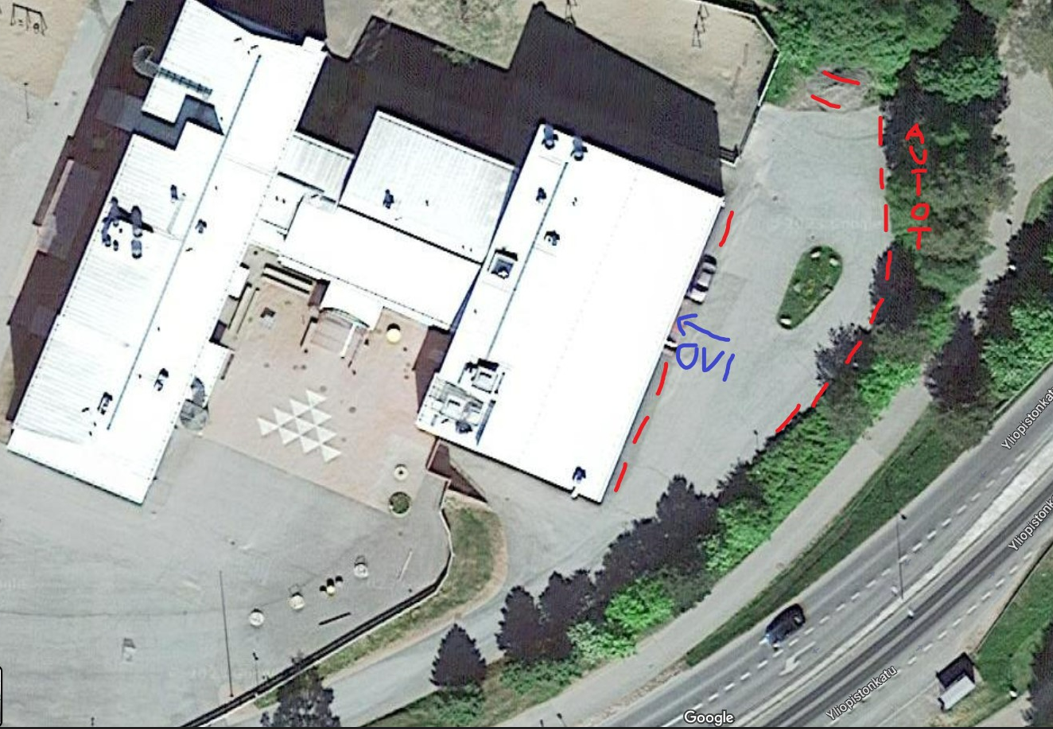 